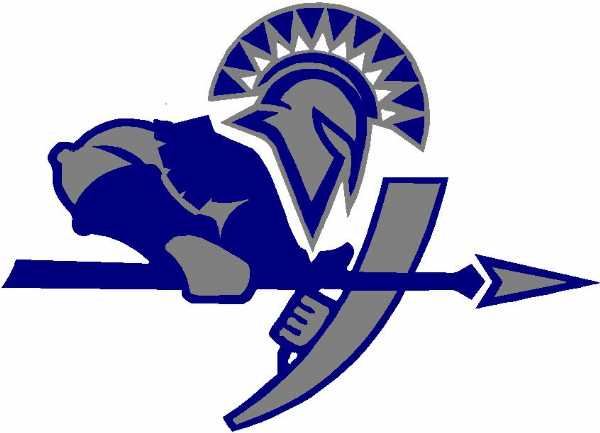 Syllabus for Forensics   2017-2018 Impact Early CollegeTeacher:  	Ms. Aguilar		Email:  Kathryn.aguilar@gccisd.net		School Phone Number:  281-402-4802		My Website:  aguilarforensics.weebly.com		There is a class set of Forensics Text books:   I would encourage you 			to check out a book and take a look at it, since what I hand out in class, 		the book and the website will be our main resources. I am very excited to be your Forensics teacher this year.  I hope that you will enjoy and learn this really fun and amazing subject.   We will learn together to make the year really successful.  There will be all levels from 9th to 12th grade in this class.  Grading is not adjusted based on your grade level, so this puts extra emphasis on younger students keeping up, paying close attention in class and participating in all labs, projects, discussions and work.Tutoring after school is encouraged.   Please make arrangements with me so I know you are coming.   Tutorials are typically Tuesday and Wednesday.I will keep a calendar and website with resources and daily work.  You should check this frequently, particularly when absent.  Because of the abbreviated schedule we have at Impact, you must keep up with classwork and do homework and if you are absent, check the website for work that you missed.Please go to my website:  aguilarforensics.weebly.com, which will be used for assignments, homework, a class calendar and videos of interest in Forensics.  The website contains the general topics covered in each semester of Forensics and is a good resource.  I will add to it during the year.Supplies:Forensics requires reading and logic skills and an understanding of the scientific method.    These are really important skills that will be useful for all future endeavors.A 3 ring binder type notebook with at least 6 subject separators for assignments, notes, & tests that you will be given in class, and need to keep, so that you can use these things for homework and study for exams.Also, have paper, pencils & graph paper to be kept in your binder.You will also keep an interactive notebook for keeping notes and some of the class work and homework that we will do.   This will be a black and white cover notebook.Class Rules Show Respect for your Teacher and fellow students!Come to class prepared to work No electronics, unless, authorized by teacher for class workNo talking while I am talkingLabs are serious business, follow instructions & do not damage equipment or injure yourself or othersNo eating or drinking in classClean up after yourselves, especially lab related itemsDiscipline Infraction Consequences First WarningParental Contact/MeetingOffice Referral Taking up of electronics if being misusedGradingGrading follows the District rules which means you can retake major grades once for a maximum grade of 70%,60% of your grade is based on assessments for mastery.  That means tests, exams, projects and some labs, and writing assignments.  You are responsible for making up work if you are absent.  I will have a standard location to place work when you return.   You must arrange to make up this work after school as required.  40% of your grade will be related to class practice work, quizzes, some presentations, homework, warm ups, & exit tickets, laboratory work & the interactive notebook.I will give extra credit as well, so take advantage of all opportunities and turn in work in a timely fashion to get all possible points.  Since you are dual enrolled in college and high school, you are responsible for all class work and for completing your work in a timely manner.  Points will be deducted for work turned in late.  I will use my website & classroom board & calendar on website to let you know what you need to turn in and when.